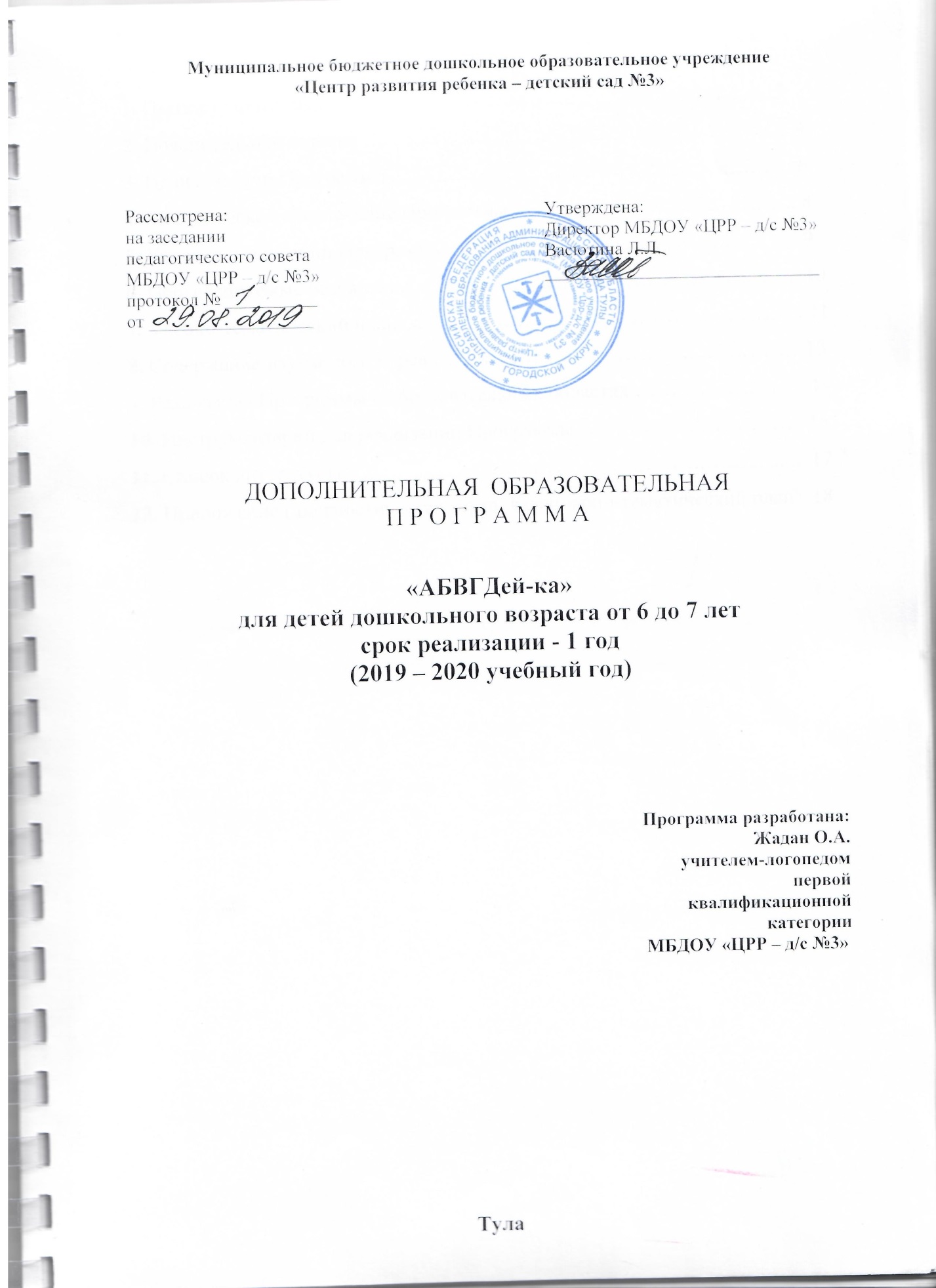 МУНИЦИПАЛЬНОЕ БЮДЖЕТНОЕ ДОШКОЛЬНОЕ ОБРАЗОВАТЕЛЬНОЕ УЧРЕЖДЕНИЕ «ЦЕНТР РАЗВИТИЯ РЕБЕНКА – ДЕТСКИЙ САД № 3»Дополнительная образовательная программаСоциально-педагогической направленности«АБВГдейка»для детей 6-7 лет Срок реализации: 1 годСоставитель:    Жадан О.А.,Учитель-логопедг. ТулаСодержание1. Паспорт Программы ……………………………………………………..3ПАСПОРТ ПРОГРАММЫ2. ПОЯСНИТЕЛЬНАЯ ЗАПИСКАПрограмма кружковой работы по звуковой культуре  речи, подготовке детей к обучению грамоте, письму и чтению старших дошкольников «АБВГДей-ка» представляет собой систему комплексных занятий на основе современных  методик.Направленность образовательной Программы. Направлена на общее развитие ребенка, на полноценное овладение навыком осознанного чтения, посредством которого создается прочная  основа для успешного изучения русского языка.Содержание Программы способствует   практической подготовки детей к обучению чтению, письму и ведет работу по совершенствованию устной речи.Новизна  Программы. Нацелена на освоение новых для детей способов речевой деятельности: слушания, говорения, чтения, письма, на осознание связей и зависимостей.Актуальность Программы. ФГОС ставит перед нами задачи – обеспечить каждому ребенку равные стартовые возможности для успешного обучения и развития, в связи с этим возникла потребность в обучении элементарным навыкам чтения и первоначальным навыкам письма для дальнейшего успешного обучения в школе.Неумение читать или медленное (побуквенное) чтение является серьезной проблемой при обучении ребенка в школе. Кроме того, семилетнему ребенку труднее овладеть чтением, чем шестилетнему. Но прежде чем начать читать, ребенок должен научиться слышать, из каких звуков состоят слова, то есть научиться проводить звуковой анализ слов. Оказывается, в возрасте от 2 до 5 лет детям очень интересно заниматься звуковой составляющей речи. Этим интересом можно воспользоваться и ввести ребенка в удивительный мир звуков и таким образом привести его к чтению к шести годам. Структуры, отвечающие за читательские возможности, эволюционируют вместе с общими языковыми способностями. В последнее время наблюдается их «омоложение». И большое число детей начинают учиться читать под руководством некомпетентных наставников - родственников, старших школьников, педагогов. В настоящее время «рынок» педагогических услуг стал весьма разнообразным, но в определенной степени стихийным. Так, например, появилось много авторских программ и методических разработок по обучению грамоте детей дошкольного возраста, причем не всегда высокого качества. Отдельные составители образовательных программ, а также педагоги и родители, не знакомые с закономерностями развития письменной речи, допускают серьезные методические ошибки. Например:- Смешивают понятия «звук» и «буква», что затрудняет процессы звукобуквенного анализа и синтеза;                                                                                                                                              - Наблюдается произвольное и хаотичное знакомство с буквами без учета закономерностей развития их фонемных имен (звучания) и особенно нарушений этого развития у части детей. Возрастные и функциональные фонетико-фонематические недостатки (недостатки звукопроизношения и различения звуков) приводят к искажению, заменам, пропускам звуков при чтении и затрудняют восприятие текста;- Названия согласных букв дается дошкольникам в алфавитной транскрипции [БЭ, ЭМ, КА, ЭЛЬ]..., что может допускаться только после четкого различения ребенком понятий «звук» и «буква». Такая работа проводится в логопедических группах и, конечно, в школе. Или названия согласных даются с призвуками [СЭ, КЭ]... И то и другое приводит к соответствующему воспроизведению фонетического ряда читаемого слова [ЭМАЭМА] или [МЭАМЭА] вместо слова МАМА, [СЭТЭУЛЭ] вместо слова СТУЛ;- Не используется орфоэпическая грамматика, введение которой в процесс звукобуквенного анализа позволяет читать по правилам орфоэпии (ЗУБ - [ЗУП], КОМОК - [КАМОК], ЖИЛ - [ЖЫЛ]...) и предупреждает ошибки по типу оглушения-озвончения, безударных позиций гласных, вариаций твердости-мягкости и т. д.При таком обучении грамоте даже у детей с развитым фонематическим слухом невольно возникает нарушение процесса чтения, их читательский интерес резко падает. Переучивание таких «читателей» в школе создает дискомфорт на уроках грамоты и снижает их эффективность.Актуальность разработки Программы кружка «АБВГДей-ка» обусловлена поиском путей совершенствования процесса подготовки к обучению грамоте детей старшего дошкольного возраста, с учетом тенденций развития всей системы образования, современной научной и научно-методической литературы, предполагающей единство содержания и методов подготовки детей к обучению чтению и письму на уровне детского сада, и непосредственного обучения грамоте в условиях начальной школы.Отличительные  особенности  Программы.                                                                  В своей педагогической деятельности опираюсь на опыт работы Колесниковой Е.В. и Чеботаревой Т.Г. по развитию звукобуквенного анализа у дошкольников.                      Особенностью Программы  является использование элементов различных  современных методик для детей дошкольного возраста, цель которых – предупреждение ошибок в чтении и письме, развитие  у детей интеллектуальных и коммуникативных  способностей, эмоциональной сферы, психических процессов. Речевое и языковое развитие ребенка плавно и грамотно протекает в рамках возрастных возможностей и индивидуальных особенностей каждого ребенка. Развитие любознательности, познавательной активности, самостоятельности каждого ребенка для наиболее полного раскрытия его индивидуальных возрастных способностей в речетворческой деятельности. Специально подобранные творческие игры, упражнения и задания позволяют развить оптико-пространственные представления, расширить словарный запас детей, учат правильно строить фразы, излагать свои мысли, проявлять словесное творчество, одним словом, развивают грамотность ребенка.3. ЦЕЛЬ И ЗАДАЧИ ПРОГРАММЫЦель Программы. Формирование первоначальных навыков чтения и  письма у детей 6-7 лет как предпосылка создания успешного обучения в школе и развитие коммуникативных способностей.Задачи Программы:Развитие слухового внимания и фонематического восприятия.Развитие звукобуквенного анализа слова.Формирование элементарных навыков чтения и первоначальных навыков письма.Обучение грамоте - это сложный процесс, который включает несколько этапов: 1. Подготовительный этап обучения – подготовка к звуковому анализу слова. На этом этапе закладываются основы овладения детьми грамотой (чтением и письмом).Цель этапа: подготовка детей к овладению звуковым анализом слов. Задачи  этапа:1. Научить детей определять в слове первый звук, наличие звука в слове, часто встречающийся звук в стихотворении.                                                                                                             2.Сформировать у них действия интонирования, протягивания, пропевания  звука в слове.                                                                                                                                                                3. Обеспечить практическое знакомство с твердыми и мягкими согласными без введения соответствующих терминов. Учить различать их на слух.                                                                                4. Введение терминов «звук» и «слово».                                                                                                        5. Научить называть слова с заданным звуком.                                                                                                           6. Воспитывать речевое внимание и фонематический слух.2. Основной этап обучения - формирование элементарных навыков чтения и первоначальных навыков письма. Методика формирования элементарных навыков чтения и письма строится на 4 раздела. Знакомство со всеми звуками и буквами русского языка.Развитие звукобуквенного анализа слова.Обучение чтению.Формирование первоначальных навыков письма.1 раздел: Знакомство со всеми звуками и буквами русского языка.Задачи:Дать представление о звуках русского языка.Познакомить с особенностями произношения гласных и согласных звуков, с их схематическим изображением: синий круг - согласный звук, красный круг - гласный звук.Показать детям связь звука с буквой.Формирование навыка чтения открытых и закрытых слогов.2 раздел: Развитие звукобуквенного анализа слов.Задачи:Различать звуки по их качественным характеристикам: гласный, твердый (мягкий) согласный.Учить детей определять позицию звука в слове.Научить детей определять порядок звуков в слове и отдельные звуки.                                                    Учить правильно соотносить звуки и буквы.       3 раздел. Обучение чтению.Задачи:Формирование у детей навыка плавного слогового чтения с постепенным переходом к чтению целыми словами, предложениями.Познакомить детей с понятием словоизменения (лук-лак, дом-дым).Научить детей составлять слова из слогов и отдельных букв, предложения - из отдельных слов.Формирование у детей навыка осознанного чтения небольших текстов, понимания смысла прочитанного.Познакомить с основными орфоэпическими нормами при чтении небольших текстов: делать паузы, логическое ударение, в простых случаях соблюдать интонацию.Научить самостоятельно работать со схемой слова и предложения.4 раздел. Формирование первоначальных навыков письма.Задачи: Развивать умение ориентироваться на листе, на широкой строке.Развитие мелкой моторики рук.                                                                    Овладение пишущим инструментом и некоторыми графическими умениями.   	Возраст детей.  Данная программа предназначена для детей  6-7 летнего возраста.Сроки реализации Программы. Временные границы реализации Программы рассчитаны на 1 учебный год. 4. МЕТОДИЧЕСКОЕ ОБЕСПЕЧЕНИЕ ПРОГРАММЫФормы занятий.Образовательную деятельность предполагается осуществлять средствами игры, являющейся основной формой работы с детьми дошкольного возраста и ведущим видом деятельности.   У ребенка дошкольного возраста с речевыми нарушениями проявляются особенности в психической деятельности: неустойчивость внимания, пониженная познавательная активность, недостаточная сформированность игровой деятельности, что обуславливает необходимость тщательной индивидуально ориентированной коррекции. Следует отметить, что в дошкольном возрасте при обучении чтению важно воспитывать у ребенка уверенность в собственных силах, успешность, желание использовать приобретенные навыки в повседневной жизни (нахождение знакомых букв, чтение афиш, заголовков в газетах и т. д.). Любое занятие важно заканчивать теми упражнениями, которые доступны ребенку, доставляет ему удовольствие. Это стимулирует обучение, способствует его успешности. При обучении чтению важно дозировать объем материала, индивидуализировать темп его подачи, учитывать произносительные возможности ребенка. Программа предполагает тщательно продуманную систему упражнений для подготовки к письму.Эффективность коррекционной работы зависит от выбора методов проведения игровых занятий, обусловлен задачами, которые решает учитель-логопед на данном этапе работы, поведенческими особенностями ребенка.Приемы и методы обучения. В процессе обучения дошкольников используется целый спектр методов:а) методы организации и осуществления учебной деятельности (словесные, наглядные, практические, репродуктивные и проблемные, индуктивные и дедуктивные, самостоятельной работы и работы под руководством педагога);б) методы стимулирования и мотивации учения (методы формирования интереса — познавательные игры,  создание ситуаций успеха);в) методы контроля и самоконтроля (фронтальный и дифференцированный, текущий и итоговый).Для снятия напряжения пригодны физкультминутки и малоподвижные игры. В зависимости от дидактических целей занятия строятся как:изучение нового материала;закрепление и систематизация знаний, умений, навыков детей;проверочные занятия (в конце полугодия);комплексные.Занятия по обучению грамоте структурно выглядят так:организационный момент (использование приемов активизации интереса детей);постановка цели занятия;изложение нового материала;организация самостоятельной практической и познавательной деятельности детей на занятии;закрепление материала;повторение пройденного материала;обобщение изученного материала;анализ деятельности детей (рефлексия);подведение итогов занятия.Программа разработана с учетом основных принципов:последовательности (все задачи решаются методом усвоения материала «от простого к сложному», в соответствии с познавательными возрастными возможностями детей;доступности (заключается в простоте изложения и понимания материала);наглядности (предлагает наличие большого количества наглядного, раздаточного материала, наличие дидактических игр и пособий);индивидуализации (учитывает психологические особенности дошкольников);результативности (обеспечивает соответствие целей программы и возможностей их достижения);межпредметности (предполагает связь с другими предметами: окружающим миром, развитием речи).Методики, приемы, технологии и формы работы  с детьми, используемые педагогом  в процессе реализации Программы,  подобраны из числа адаптированных к особенностям физиологии и психологии ребенка. 	В содержание Программы заложена возможность  реализации следующих психолого-педагогических технологий: коррекционных, развивающих, игровых, технологии личностно-ориентированного подхода, педагогического диагностирования, информационно-коммуникационных технологий.5. УСЛОВИЯ РЕАЛИЗАЦИИ ПРОГРАММЫУчитывая требования СанПиН 2.4.1.3049-13 к приему детей в дошкольные организации, режиму дня и учебным занятиям (подгрупповые занятия организуются во вторую половину дня). Их периодичность составляет 1 раз в неделю, продолжительностью не более 30 минут. Количество детей в  подгруппе: 2 подгруппы по 6 человек в каждой.   Набор в группу производится в начале учебного года  на свободной основе из числа детей посещающих структурное подразделение «Детский сад», из подготовительных групп без компенсирующей направленности и не охваченных логопедической коррекционно-развивающей деятельностью.   Набор детей для индивидуальных занятий осуществляется по запросу родителей (законных представителей). Форма детского образовательного объединения: кружок.Режим организации занятий: 		6. ПРОГНОЗИРУЕМЫЕ РЕЗУЛЬТАТЫСформированы такие знания, умения и навыки детей, которые будут способствовать успешному школьному обучению: развит фонематический слух и восприятие;правильно произносятся все звуки; выделяют звуки из слов; отчетливо и ясно произносят слова;усвоен лексико-грамматический строй речи;выделяют слова и предложения из речи;соблюдают орфоэпические нормы произношения; развиты связная речи, навыки звукового анализа и синтеза; раскрывают смысл несложных слов; пересказывают сказку, рассказ (небольшие по содержанию) по опорным иллюстрациям, составляют предложения по опорным словам, по заданной теме.Сформированность  навыков, которые позволят ребенку овладеть не только чтением, но и подготовят его к более сложному виду письменной речи – письму: развиты зрительно-пространственные представления; графо-моторные навыки;  тонкая ручная моторика; Сформированность  навыка чтения:овладение звуко-буквенными обозначениями;овладение слиянием букв в слоги разной степени трудности;овладение умением читать и одновременно понимать смысл читаемого слова;овладение умением читать и воспринимать прочитанные слова в качестве частей какого-то смыслового целого: словосочетания, предложения, текста. У ребенка должен быть хорошо подготовлен двигательный аппарат, особенно мелкая мускулатура руки, развиты координация движения, восприятие, внимание, память, мышление. Способы проверки результатов.Оценка эффективности  реализации кружковой деятельности проводится на основе:данных планового мониторинга уровня  речевого развития детей в структурном подразделении «Детский сад»  (сентябрь и май);наблюдений за ребенком;бесед с воспитанниками и их родителями, анкетирования родителей. Эффективность  работы определяется четкой организацией детей в период их пребывания в детском саду, правильным распределением нагрузки в течение дня.                                                                                                                                Основная форма организации работы с детьми - организованная деятельность  с осуществлением дифференцированного подхода  при выборе методов обучения в  зависимости от  возможностей детей. Деятельность строятся в занимательной, игровой форме. В Программе соблюдается преемственность с предыдущими знаниями, опытом детей и с последующим обучением. Методы обучения, используемые в работе, соответствуют возрастным особенностям ребенка и не дублируют школу.7. УЧЕБНО – ТЕМАТИЧЕСКИЙ ПЛАНСодержание подгрупповых занятий, подбор речевого и практического материала, которое делает занятия не только интересными, но и максимально продуктивными, с высокой речевой активностью ребенка, отражены в учебно-тематическом плане (нумерация занятий указана согласно рабочей тетради Чеботаревой Т.Г. «Логопедическая грамота» для детей 6-7 лет):В занятия включены серии тренировочных упражнений, которые способствуют приучению детей свободно пользоваться в спонтанных высказываниях новыми звуками. Представленная занимательная форма индивидуальных занятий, игровые примы, смена видов заданий, система поощрений позволяют поддерживать интерес детей на протяжении определенного отрезка времени. СОДЕРЖАНИЕ ИЗУЧАЕМОГО КУРСА1. Тема «Звуки»:- понятие «звук»; органы артикуляции, способы произнесения звука, его условное обозначение;- акустические характеристики звука: согласные и гласные звуки, ударный гласный звук, твердые и мягкие, звонкие и глухие согласные звуки;- выделение в слове гласных звуков, согласных звуков, твердых, мягких, звонких, глухих согласных;- выделение звука в начале, конце и середине слова, определение положения звука в слове;- звуковой анализ состава слогов и слов;- чтение и составление слогов и слов с помощью условных звуковых обозначений.2. Тема «Буквы»:- знакомство с буквами;- дифференциация понятий «звук» и «буква»;- согласные и гласные буквы;- соотнесение букв и звуков.3. Тема «Слоги»:- понятие «слог», слоговой анализ слов;- подбор слов на заданное количество слогов;- выделение в словах первого и последнего слогов;- подбор слов на заданный слог;- составление прямых и обратных слогов.4. Тема «Слова»:- выявление различий в звуковом (слоговом) составе двух слов;- составление слова из звуков и слогов, из первых (последних) звуков или слогов в названии картинок;- выявление  повторяющихся в словах слогов с последующим их добавлением к другим словам;- восстановление нарушенной последовательности звуков или слогов в структуре слова;- последовательное преобразование слова в другие слова путем неоднократного изменения его звукового и слогового состава.5. Тема «Словосочетание»:- знакомство с понятием «словосочетание»;- дифференциация понятий «слово – словосочетание»;- грамматическое оформление словосочетания: согласование, управление.6. Тема «Предложение»:- знакомство с понятием «предложение»;- дифференциация понятий «слово – предложение», «предложение – не предложение»;- работа с деформированным предложением;- интонационная законченность.7. Тема «Текст»:- знакомство с понятием «текст»;- дифференциация понятий «предложение – текст», «текст – не текст»;- работа с деформированным текстом;- пересказ текста.РЕАЛИЗАЦИЯ ПРОГРАММЫ В ОБРАЗОВАТЕЛЬНЫХ ОБЛАСТЯХ ПО ФГОС ДОПрограмма  разработана для старших дошкольников (6-7 лет)  в  соответствии  ФГОС и составлена с учетом реализации межпредметных                                               связей по разделам:1. «Познавательное развитие». Расширяются  знание детей о понятии «звук», «слог», «слово», «предложение»;  основных  свойствах фонематического (звукового) строения слова; формируются  навыки  работать с моделями (схемами) слов и предложений, специальными символами для обозначения звуков;2. «Физическое развитие». Используются упражнения на релаксацию, подвижные физминутки, артикуляционные  гимнастики, пальчиковые  упражнения.3. «Художественно-эстетическое развитие».  Использование на занятиях художественного слова, использование малого фольклора (загадок, потешек, закличек), заучивание стихотворений .Умение ориентироваться на листе, на широкой строке. Развитие мелкой моторики рук.  Овладение пишущим инструментом и некоторыми графическими умениями.  Использование альбомов  с практическими заданиями (штриховать, закрашивать, соединять, дорисовывать и т.д.). 4. «Социально-коммуникативное  развитие» Используются  игры с детьми  и игровые упражнения с использованием наглядного материала, игрушек. Использование   настольных , дидактических  игр с буквами, со словами; чтение книжек , отгадывание кроссвордов, схем, решение   ребусов. 5. «Речевое развитие». Используются  стихотворные тексты  для эстетического воспитания и развития речи,  и для формирования и совершенствования   речевого слуха;  упражнения  выделять интонационно звук в слове, слово в предложении. Формирование мелодики речи, навыков постановки логического ударения, умение управлять темпом и ритмом речи , научить ребенка выделять значимую информацию, точно передавать в речи свои мысли и чувства.Реализация программы  позволяет организовать работу по нескольким  направлениям:  подготовка к обучению грамоты,                                                                                             подготовка к обучению чтению,                                                                                                    подготовка к обучению письму. ИНСТРУМЕНТАРИЙ ДЛЯ РЕАЛИЗАЦИИ ПРОГРАММЫДидактические игры:«Кто внимательный?»                                  «Кто больше»«Слоговое лото»«Дополни слог, слово»«Перевёртыши»«Узнай звук»«Слоговой аукцион»«Найди слово в слове»«Третий лишний»«Напиши кружочками»«Слушай хлопки»«Что общего»«Кто так говорит, делает?» «Назови одним словом»«Волшебный мешочек»«Крылатое слово»«Один – много»«Пишущая машинка»«Звуковая цепочка»«Чего не стало»«Рифмы»«Чей голосок?»«Подбери пару»«Кто что подарил?»«Наоборот»«Сигнальщики»«Рассыпанное слово»«Узнай по описанию»«Синий – зелёный»«Расшифруй слово»«Повтори, не ошибись!»«Заколдованные слова»«Найди букву»«Назови ласково»«Измени слово»«Придумай слово»«Доскажи словечко»«Звук заблудился»«Закончи слово, предложение»«Анаграммы» «Читаем сами» «Звуковая цепочка» «На какую букву» «Мамины помощники» «Сказки» «Обобщающие понятия» «Что к чему?» «Кто где живёт?» «Наоборот»Дидактический материал:подвижная азбука (наборное полотно с буквами);магнитная азбука (демонстрационная);касса букв и слогов (раздаточный материал);рабочие тетради дошкольника Чеботарева Т.Г. «Логопедическая грамота» (раздаточный материал);индивидуальные планшеты с клеточным пространством, маркеры, тряпочки;карточки для совершенствования техники чтения с рисунком на одной стороне и названием этого предмета на другой; со словами; предложениями; текстом;плакаты «Алфавит»; индивидуальные карточки: каждому ребенку дается задание – наклеить на картон вырезки из газет со словами на заданный звук (букву) в трех позициях;таблицы со слогами и словами;наборы серий сюжетных картинок для развития связной речи.Наглядный материал: игрушки, муляжи, шнурочки, природный и  бросовый материал. Техническое оснащение:комната светлая, просторная, проветриваемая, отвечающая требованиям САНПиН; столы и стулья по количеству подгруппы детей;шкафы для хранения дидактических и методических пособий;демонстрационная магнитная и интерактивная доска;аудиоматериалы, компакт диски с записями сказок; мультимедийный проектор;ноутбук.11. СПИСОК ЛИТЕРАТУРЫ1. Агранович З.Е. Сборник домашних заданий. В помощь логопедам и родителям, Детство – Пресс, С- П, 2004.       2. Акименко В.М. Логопедическое обследование детей с речевыми нарушениями. Ростов-на-Дону: Феникс, 2011.       3. Борисова Е.А. Индивидуальные логопедические занятия с дошкольниками. Методическое пособие. – М.: Т Ц Сфера,  2008. 4. Большакова С.Е. Речевые нарушения и их преодоление. М.: 2005.5. Ванюхина Г. Речецветик. Сократ, Екатеринбург, 2001г.6. Волина В. Учимся играя. Новая школа, М, 1994г.      7. Дошкольная логопедическая служба / Под ред. О.А. Степановой. Кн. 1. М.: 2006; Кн. 2. М.: 2008.8. Лопатина Л.В. Логопедическая работа с детьми дошкольного возраста с минимальными дизартрическими   расстройствами. СПб.: 2004.9. Новоторцева Н.В. Развитие речи детей, Гринго, Лайнер, 1995г.10. Репина З.А., Буйко В.И. Уроки логопедии. Екатеринбург, 2005.11. Успенская Л.П., Успенский М.Б. Учитесь правильно говорить. М.: 1991.12. Филичева Т.Б., Тумановой Т.В., Программа коррекционного обучения и воспитания детей с общим недоразвитием речи.  М.: Гном и Д,  2000.      13. Чиркина Г.В., Туманова Т.В., Филичева Т.Б., Программы дошкольных образовательных учреждений компенсирующего вида для детей с нарушениями речи, М.: Просвещение, 2008.      14. Шашкина Г.Р., Зернова Л.П., Зимина ИЛ. Логопедическая работа с дошкольниками. М.: 2003.15. Развитие руки – чтоб учиться и писать, и красиво рисовать: Популярное пособие для родителей и педагогов/ Гаврина С.Е., Кутявина Н.Л., Топоркова И.Г., Щербинина С.В. Художники Г.В. Соколов,  В.Н. Куров. – Ярославль: Академия развития: Академия Холдинг: 2002 (Игра, обучение, развитие, развлечение).16. Желтовская Л.Я., Е.Н. Соколова.  Формирование каллиграфических навыков младших школьников. М.:«Просвещение» 1978. 12. ПРИЛОЖЕНИЕДиагностическая карта ребенкаФамилия,  имя ребенка_______________________________________________Дата  рождения __________________________Дата поступления в кружок ________________1. Состояние  произвольной  моторики  пальцев  рук. Исследование  динамической  координации  движений: - проба «Пальчики здороваются» (попеременно  соединять  все  пальцы  руки  с  большим  пальцем, начиная  с правой  руки,  затем  левой,  обеих  рук одновременно) _____________________________________________________- проба «ладонь - кулак» (менять  положение  обеих  рук  одновременно, 5-8  раз)_______________________________________________________________2. Умение ориентироваться на листе бумаги. - проба «Мотылек» (вверх, вниз, слева, справа, верхний левый угол, нижний правый и т.д.)  _____________________________________________________3. Обследование  состояния   функций  фонематического  слуха.- Повторение  слогов  и  слов  с  оппозиционными  звуками:    ТА-ДА-ТА     ДА-ТА-ДА      КА-ГА-КА       БА-БА-ПА    КОТ-ГОД-КОТ          ТОМ-ДОМ-КОМ         МАК-БАК-ТАК4. Обследование  звукового  анализа  слов.- Выделение  ударного  гласного  из  начала  слова:    ИГЛЫ          УДОЧКА           АИСТ       ОБЛАКО       ЭЛЬФЫ- Выделение  конечного  согласного  звука:    МАК         ДОМ        СТУЛ        КОТ         НОС        ПУХ- Определение места звука [С] в слове (начало, середина, конец).     САД        НОС       КОСА       СОСКА- Деление слов на слоги:    КОТ         ЛЕТО         МАЛИНА        БУРАТИНОЗаключение: _________________________________________________________________________________________________________________________«Принята» на заседании  педагогического совета МБДОУ «Црр-д/с №3                                                             Протокол № 1 от  27.08.2020 г.    Утверждаю:    Директор МБДОУ«Црр – д/с №3»   ________________/Васютина Л.Л.   «___» ___________ 20____г2. Пояснительная записка ………………………………..………………….. 43. Цели и задачи Программы …………………………………..……….….... 64. Методическое обеспечение Программы …………………………………. 85. Условия реализации Программы ………………..…………………. ... …. 96. Прогнозируемые результаты …………..…………………………….……. 107. Учебно-тематический план ……………………………………..…………. 118. Содержание изучаемого курса ………………………………..……………139. Реализация Программы в образовательных областях ………………….…1410. Инструментарий для реализации Программы ………………………….. 1511. Список литературы ………………………………… ….…….……........... 1712. Приложение (диагностическая карта, календарно-тематический план). 18Наименование программыдополнительная образовательная программа «АБВГДей-ка»(далее - Программа)Руководитель программыучитель - логопед первой квалификационной категорииЖадан Ольга Алексеевна Организация-исполнительмуниципальное бюджетное дошкольное образовательное учреждение «Центр развития ребенка – детский сад №3» Адрес организацииисполнителяг. Тула ул. Арсенальная д. 1Цель программыформирование первоначальных навыков чтения и  письма у детей 6-7 лет как предпосылка успешного обучения в школе и развития коммуникативных способностейНаправленность программыпознавательно-речеваяСрок реализации программы 1 годВид программыУровень реализации программы адаптированная   дошкольное  образованиеСистема реализации контроля за исполнением программыкоординацию деятельности по реализации программы осуществляет администрация образовательного учреждения;практическую работу осуществляет педагогический коллективОжидаемые конечные результаты программыЗнать: все звуки и буквы русского языка;понятия «звук», «слог», «слово», «предложение»;что в слове один слог – главный, ударный;классификации звуков (гласный – согласный, твердый – мягкий, звонкий – глухой).Уметь: выделять слова в предложении, определять их место;проводить звуковой анализ слов из 3-5 звуков на слух; выделять звуки в слове, давать им характеристику (гласный-согласный, твёрдый - мягкий, звонкий - глухой);делить слова на слоги, считать слоги в слове;составлять рассказ по картинке из 5-6 предложений;пересказывать небольшие тексты;правильно пользоваться карандашом, а также другими графическими материалами;Владеть: понятиями: звук, буква, слог, слово; терминами: согласные и гласные звуки, твёрдые и мягкие согласные, звонкие и глухие, шипящие и свистящие;связной, грамматически и фонетически правильной речью.Кол-во занятий в неделю1Кол-во занятий в месяц4-5Продолжительность занятия30 минПродолжительность обучения1 год (сентябрь - май)Кол-во часов в неделю30 минКол-во часов в месяц2 часаКол-во часов в год18,5 часовМесяцНеделяТемаКол-во занятийКол-во часов№ занятияI период (сентябрь,  октябрь,  ноябрь)I период (сентябрь,  октябрь,  ноябрь)I период (сентябрь,  октябрь,  ноябрь)I период (сентябрь,  октябрь,  ноябрь)I период (сентябрь,  октябрь,  ноябрь)I период (сентябрь,  октябрь,  ноябрь)Сентябрь1Диагностика.Сентябрь2Знакомство с артикуляционным аппаратом. Развитие  слухового  внимания  и  восприятия  на  неречевых  и речевых звуках.130 мин.Сентябрь3Звук и буква А. Понятия «звук, буква».130 мин.1Сентябрь4Звук и буква У. Гласные звуки.130 мин.2Октябрь1Звук и буква И. Слоги.130 мин.3Октябрь2Звуки АУИ.130 мин.4Октябрь3Звук и буква Ы. Слово.130 мин.5Октябрь4Звуки И – Ы. Ударение.130 мин.6Октябрь5Звук и буква О. Словосочетание.130 мин.7Ноябрь1Звук и буква Э. Предложение.130 мин.8Ноябрь2Звук и буква П. Согласные звуки.130 мин.9Ноябрь3Звук и буква Т. Текст.130 мин.10Ноябрь4Звук и буква К. Звук и буква Х. Звуки К – Х. Звонкие и глухие звуки.130 мин.11,12,13II период (декабрь,  январь,  февраль)II период (декабрь,  январь,  февраль)II период (декабрь,  январь,  февраль)II период (декабрь,  январь,  февраль)II период (декабрь,  январь,  февраль)II период (декабрь,  январь,  февраль)Декабрь1Звук и буква Н. 130 мин.14Декабрь2Звук и буква М. Простые и сложные предлоги.130 мин.15Декабрь3Звук и буква Й. Звук Ль.130 мин.16,17Декабрь4Звук и буква Я. 130 мин.18Декабрь5Звук и буква С. Звуки С – Сь. Мягкие и твердые звуки.130 мин.19,20Январь1130 мин.Январь2Звук и буква З. Звук Зь. Звуки С – З.	Звонкие и глухие звуки.130 мин.21,22,23Январь3Звук и буква Б. Звук Бь. Звуки Б - Бь. Мягкие и твердые звуки.130 мин.24,25,26Январь4Звуки Б – П. Звуки Бь – Пь.Звонкие и глухие звуки. Мягкие и твердые звуки.130 мин.27,28Февраль1Звук и буква Д. Звук Дь. Звуки Д – Дь.130 мин.29,30,31Февраль2Звуки Д – Т. Звуки Дь – Ть.130 мин.32,33Февраль3Звук и буква В. Звук В - Вь.130 мин.34,35Февраль4Звук и буква Ф. Звук Ф - Фь. 130 мин.36,37III период (март,  апрель,  май)III период (март,  апрель,  май)III период (март,  апрель,  май)III период (март,  апрель,  май)Март1Звуки В – Ф. Звуки Вь – Фь.130 мин.38,39Март2Звук и буква Г. Звуки Г – Гь. Звуки Г – К.	130 мин.40,41,42Март3Звук и буква Ш. Звуки С – Ш. Сочетания жи-ши.130 мин.43,44Март4Звук и буква Е. Звук и буква Ё.130 мин.45,48Март5Звук и буква Л. Звуки Л – Ль.130 мин.46,47Апрель1Звук и буква Ж. Звуки Ж – З. Звуки Ж – Ш.130 мин.49,50,51Апрель2Звук и буква Р. Звуки Р – Рь.	130 мин.52,53Апрель3Звуки Р – Л. Звуки Рь – Ль. Звуки Рь – Й.130 мин.54,55,56Апрель4Звук и буква Ч. Звуки Ч – Ть. Сочетания ча-ща.130 мин.58,59Май1Звук и буква Ю. Парные гласные.130 мин.60Май2Звук и буква Ц. Звуки Ц – С. Звуки Ц – Ч.130 мин.61,63,65Май3Звук и буква Щ. Звуки Ч – Щ. Звуки Ш – Щ.Сочетания чу-щу.130 мин.62,64,68Май4Звуки Ч – Сь. Звуки Щ – Сь.130 мин.66,67Май5Диагностика.ИТОГО3718,5 часов